ЧЕРКАСЬКА ОБЛАСНА РАДАГОЛОВАР О З П О Р Я Д Ж Е Н Н Я20.12.2021                                                                                        № 555-рПро нагородження Почесноюграмотою Черкаської обласної радиВідповідно до статті 55 Закону України «Про місцеве самоврядування
в Україні», рішення обласної ради від 25.03.2016 № 4-32/VІІ «Про Почесну грамоту Черкаської обласної ради» (зі змінами):1. Нагородити Почесною грамотою Черкаської обласної ради:за багаторічну працю та сумлінне виконання обов’язків:за багаторічну працю, сумлінне виконання обов’язків та особистий внесок у підвищення показників фінансово-господарської діяльності підприємства за результатами роботи у 2021 році:2. Контроль за виконанням розпорядження покласти на заступника керуючого справами, начальника загального відділу виконавчого апарату обласної ради ГОРНУ Н.В. і управління юридичного забезпечення та роботи з персоналом виконавчого апарату обласної ради.Голова		А. ПІДГОРНИЙ                           ДЕМИДОВУАнжелу Леонідівну–прибиральника службових приміщень комунального підприємства «Управління по експлуатації Будинку рад і об’єктів обласної комунальної власності»;КАНЮКУЛюдмилу Никифорівну–заступника головного бухгалтера комунального підприємства «Управління по експлуатації Будинку рад і об’єктів обласної комунальної власності».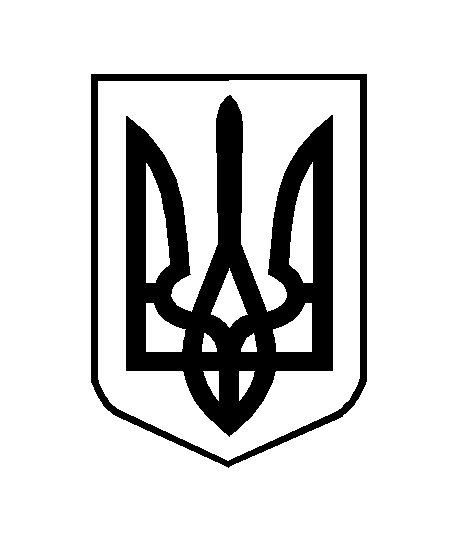 